January 8, 2021Via electronic service only due to Emergency Order at M-2020-3019262	In Re:	M-2020-3020824Petition of PPL Electric Utilities Corporationfor Approval of its Act 129 Phase IV Energy Efficiency and Conservation PlanCall-In Telephonic Hearing Notice 	This is to inform you that the Call-In Telephonic Evidentiary Hearing on the above-captioned case will be held as follows:Type:		Call-In Telephonic Evidentiary HearingDate:		Thursday, January 21, 2021Time:		10:00 AMPresiding:	Deputy Chief Administrative Law Judge Mark A. Hoyer		Administrative Law Judge Emily DeVoeTelephone: 	412.565.3550At the above date and time, you must call into the hearing. You will not be called by the Presiding Officers.To participate in the hearing, You must dial the toll-free number listed belowYou must enter a PIN number when instructed to do so, also listed belowYou must speak your name when promptedThe telephone system will connect you to the hearingToll-free Bridge Number:	866.566.0651PIN Number:			59956427If you have any witnesses you want to have present during the hearing, you must provide them with the telephone number and PIN number. 	Attention:  You may lose the case if you do not take part in this hearing and present facts on the issues raised.	You must email DCALJ Hoyer at mhoyer@pa.gov and ALJ DeVoe at edevoe@pa.gov  with a copy of ANY document you file in this case.	Individuals representing themselves are not required to be represented by an attorney.  All others (corporation, partnership, association, trust or governmental agency or subdivision) must be represented by an attorney.  An attorney representing you should file a Notice of Appearance before the scheduled hearing date.	If you require an interpreter to participate in the hearings, we will make every reasonable effort to have an interpreter present.  Please email the Legal Assistant at least ten (10) business days prior to your hearing to submit your request.AT&T Relay Service number for persons who are deaf or hearing-impaired:  1.800.654.5988The Public Utility Commission offers a free eFiling Subscription Service, which allows users to automatically receive an email notification whenever a document is added, removed, or changed on the PUC website regarding a specific case.  Instructions for subscribing to this service are on the PUC’s website at http://www.puc.pa.gov/Documentation/eFiling_Subscriptions.pdf. M-2020-3020824 - PETITION OF PPL ELECTRIC UTILITIES CORPORATION FOR APPROVAL OF ITS ACT 129 PHASE IV ENERGY EFFICIENCY AND CONSERVATION PLANDEVIN T RYAN ESQUIRE POST & SCHELL PC17 NORTH SECOND STREET 12 FLOORHARRISBURG PA  17101717-612-6052dryan@postschell.comAccepts EServiceRepresenting FirstEnergyDAVID B MACGREGOR ESQUIREPOST & SCHELL PCFOUR PENN CENTER1600 JOHN F KENNEDY BOULEVARDPHILADELPHIA PA  19103-2808215-587-1197
Via e-mail only due to Emergency Order at M-2020-3019262dmacgregor@postschell.comRepresenting FirstEnergyMICHAEL J SHAFER ESQUIREKIMBERLY A KLOCK ESQUIREPPL SERVICES CORPORATIONTWO NORTH NINTH STREETALLENTOWN PA  18101610-774-4254mjshafer@pplweb.comkklock@pplweb.comAccepts EServiceSTEVEN C GRAY ESQUIRE
OFFICE OF SMALL BUSINESS ADVOCATE
FORUM PLACE
555 WALNUT STREET 1ST FLOOR
HARRISBURG PA  17101
717-783-2525
Via e-mail only due to Emergency Order at M-2020-3019262
sgray@pa.govJOHN SWEET ESQUIREELIZABETH R MARX ESQUIRERIA PEREIRA ESQUIREPA UTILITY LAW PROJECT118 LOCUST STREETHARRISBURG PA  17101717-701-3837717-236-9486717-710-3839jsweetpup@palegalaid.netemarxpul@palegalaid.netrpereirapulp@palegalaid.netAccepts EServiceRepresenting CAUSE-PAJOSEPH L VULLO ESQUIREBURKE VULLO REILLY ROBERTS1460 Wyoming AvenueFORTY FORT PA  18704570-288-6441jlvullo@aol.comAccepts EServiceRepresenting CEOJUDITH D CASSEL ESQUIREMICAH R BUCY ESQUIREHAWKE MCKEON & SNISCAK LLP100 TENTH STREETHARRISBURG PA  17105717-236-1300jdcassel@hmslegal.commrbucy@hmslegal.comAccepts EServiceRepresenting SEFARON J BEATTY ESQUIREOFFICE OF CONSUMER ADVOCATE555 WALNUT STREET 5TH FLOORFORUM PLACEHARRISBURG PA  17101717-783-5048
abeatty@paoca.orgAccepts EServiceMARK C SZYBIST ESQUIRE1152 15TH ST NW SUITE 300WASHINGTON DC  20005570-447-4019mszybist@nrdc.orgAccepts EServiceRepresenting NRDCJAMES M VAN NOSTRAND ESQUIREKEYES & FOX LLP320 FORT DUQUESNE BLVD SUITE 15KPITTSBURGH PA  15222304-777-6050jvannostrand@keyesfox.comAccepts EServiceRepresenting NRDCADEOLU A BAKARE ESQUIREJO-ANNE THOMPSON ESQUIREMCNEES WALLACE & NURICK LLC100 PINE STREETPO BOX 1166HARRISBURG PA 17108-1166717-232-8000abakare@mwn.comjthompson@mcneeslaw.comAccepts eService Representing PP&L Industrial Customer Alliance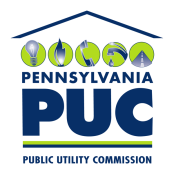  PUBLIC UTILITY COMMISSIONOffice of Administrative Law Judge400 NORTH STREET, HARRISBURG, PA 17120IN REPLY PLEASE REFER TO OUR FILE